校内研修日（　　　　）年（　　）月（　　）日「子どもの学びを支えるヒント集２」校内研修ワークシート２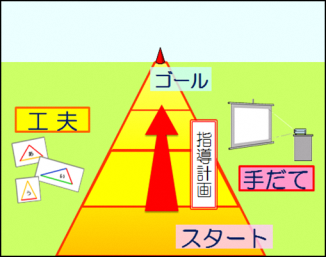 ○調査問題での単元計画を通して、新しく知ったことや気付きを書きましょう。○グループで交流したことを書きましょう。